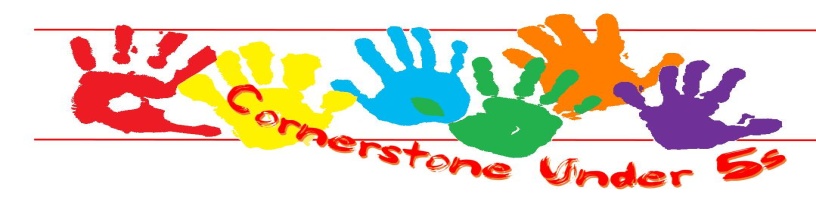 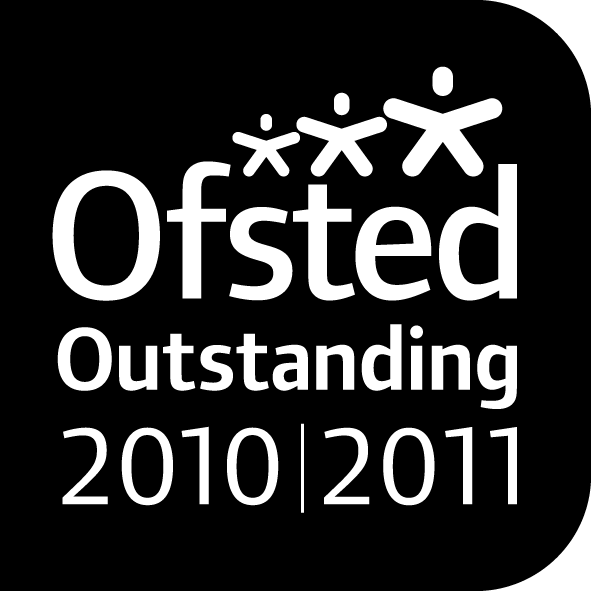 PRE-SCHOOL JOB VACANCIESTo start as soon as possiblePermanent Full Time Key Person 331/2 hours per week 8.45am-4.00pm and Tuesday 8.45am-4.45pmTerm time only Up to £8.20 per hourApplicants must hold a minimum of Level 3 Qualification in Childcare and Education or equivalentor be working towards Level 3 (with experience)Permanent Pre-School Assistant10 Hours per week 11:15am-1:15pm Monday to Fridaywith the opportunity for more hours to cover staff sickness or trainingTerm time only Up to £7.20 per hourApplicants must hold a minimum of Level 2 Qualification in Childcare and Education or equivalent or be working towards Level 2 (with experience)Return of applications: 3rd July 2015Please ask within for an application pack or contact us using the number below or email address the application is also available to download 